Externe Konsilanfrage Pneumologieper Fax Nr. 0201-433-1967 oder rlk-zbm@rlk.uk-essen.deDatum und Uhrzeit der Anfrage:Ärztlicher Ansprechpartner mit Telefon-/Faxnummer:Aufenthaltsort mit Klinikadresse und Station:Patientendaten (bitte verwenden Sie einen Patientenaufkleber)Name, Vorname:Geburtsdatum: Krankenversicherung:02 Gabe: Nicht invasive Beatmung/CPAP: Keimnachweis mit Lokalisation und Befunddatum:Diagnose und Fragestellung:Konsilantwort: Datum und Uhrzeit:Name Konsiliarius RLK mit Kontakttelefonnummer: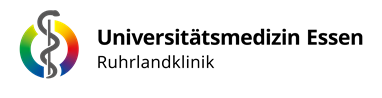 Externe Konsilanfrage Pneumologie     Tel: 0201-433-4510Seite 1 von 1RLK QMHÄnderungdurchFreigabedurchID: 30186215.06.2022Wälscher, JuliaRev:000/06.2022